О прогнозе социально-экономического развития Игорварского сельского поселения Цивильского района Чувашской Республики на 2021 год и на период до 2023 года В соответствии с пунктом 3 статьи 173 Бюджетного кодекса  Российской Федерации администрация Игорварского сельского поселения ПОСТАНОВЛЯЕТ:  1. Одобрить  прилагаемые основные  показатели  прогноза  социально-экономического  развития Игорварского сельского поселения Цивильского района Чувашской Республики на 2021 год и на период до  2023 года. 2. Признать утратившим  силу  постановление администрации Игорварского сельского поселения  Цивильского района от 06.11.2019 г. №60 «О прогнозе  социально-экономического  развития  Игорварского сельского поселения Цивильского района  Чувашской Республики на 2020 год  и на плановый период до 2022 года». Глава администрации Игорварскогосельского поселения                                                                                     В.А.ФедоровИтоги социально-экономического развития Игорварского сельского поселения Цивильского района Чувашской Республики за 9 месяцев 2020 года и ожидаемые итоги за 2020 год1.Развитие социальных процессов.Демография.На 01.01.2020 года численность населения поселения составляет 928 человек.Демографическая ситуация  в поселении за 9 месяцев 2020 года по сравнению с аналогичным периодом 2019 года характеризуется увеличением естественной убыли населения.  По данным Чувашстата за январь-сентябрь  2020 г. родилось    5 детей (в аналогичном периоде 2019 г. -7),  умерло -   15 человек  (в аналогичном периоде 2019 года -16). Естественная убыль населения составила - 10  человек (в аналогичном периоде 2019 года естественная убыль – 9 человек). За январь-сентябрь 2020 г. в поселение прибыло  14 граждан  (в АППГ -21), выехало из поселения –  35 граждан  (в АППГ -47). Миграционная убыль  населения составила 21 человек (в АППГ миграционная убыль   26 человек). За январь-сентябрь 2020 г. зарегистрировано   брака (в аналогичном периоде 2019 года -2),  разводов -1 (в аналогичном периоде 2019 года - 1).        Данные показатели позволяют прогнозировать общее количество населения Игорварского сельского поселения ожидать в количестве   901 чел.Занятость населения.На  01.10.2020 года численность зарегистрированных безработных составила 2 человека, по прогнозу численность безработных ожидается на том же уровне. По прогнозу численность трудовых ресурсов на 01.01.2021 г. составит  500 человек.  2. Развитие  экономического  потенциала.2.1. Агропромышленный  комплекс. С учетом сложившихся условий экономики объем сельскохозяйственной продукции, по оценке в 2020 году по сравнению с 2019 годом увеличится на 922 тыс.руб. В 2021 году прогнозируется индекс роста объема на 103,5 %, в 2022 году –на 103,5 %, в 2023 году- на 103,5%. Рост объема производства растениеводческой продукции планируется с введением в оборот заброшенных, не используемых земель, развитием крестьянско-фермерских хозяйств. В производстве мяса и молока сложным вопросом остается сохранение поголовья крупного рогатого скота в сельхозпредприятиях и у населения. 2.2. Потребительский рынок. На территории Игорварского сельского поселения функционируют магазины: Игорварский магазин Цивильского райпо, Мунсютский магазин Цивильского райпо, Словашский магазин Цивильского райпо, магазин ИП Ивановой В.М., павильон «У Михалыча», павильон «Мечта». За 9 месяцев 2020 г.  оборот розничной торговли в действующих ценах  составил 9012 тыс. руб., что составляет 105,0 % к соответствующему периоду прошлого года (2019 г. –8583 тыс.руб.). По темпам роста прогнозные показатели потребительского рынка за 2020 г. ожидаются на уровне показателей 9 месяцев.  2.3. Развитие малого предпринимательства.По состоянию на 1 октября 2020 года на территории Игорварского сельского поселения  зарегистрировано 3 малых предприятия. Среднесписочная численность работников малых предприятий составляет  63 чел. 2.4. Бюджет сельского поселения.За 9 месяцев 2020 года  бюджет Игорварского сельского поселения  выполнен в сумме 5 425,8 тыс.руб., или 55,3 % к годовым плановым назначениям. В том числе собственные доходы составили 2950,9 тыс.руб. или 54,4 % к плану. Расходы бюджета составили тыс.руб.  или % к плану 2020 года. За 9 месяцев 2020 года профицит бюджета Игорварского сельского поселения  составил тыс.руб.       ЧĂВАШ РЕСПУБЛИКИÇĔРПУ РАЙОНĚ 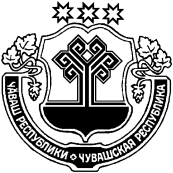 ЧУВАШСКАЯ РЕСПУБЛИКАЦИВИЛЬСКИЙ РАЙОН  ЙĔКĔРВАР ЯЛ ПОСЕЛЕНИЙĚН АДМИНИСТРАЦИЙĚЙЫШĂНУ2020 чÿк  09  59№Йĕкĕрвар ялěАДМИНИСТРАЦИЯ ИГОРВАРСКОГО СЕЛЬСКОГО ПОСЕЛЕНИЯПОСТАНОВЛЕНИЕ  09 ноября  2020   №59село ИгорварыПриложениеПриложениеПриложениеОсновные показатели прогноза социально-экономического развития Игорварского сельского  поселения на 2021-2023 годыОсновные показатели прогноза социально-экономического развития Игорварского сельского  поселения на 2021-2023 годыОсновные показатели прогноза социально-экономического развития Игорварского сельского  поселения на 2021-2023 годыОсновные показатели прогноза социально-экономического развития Игорварского сельского  поселения на 2021-2023 годыОсновные показатели прогноза социально-экономического развития Игорварского сельского  поселения на 2021-2023 годыОсновные показатели прогноза социально-экономического развития Игорварского сельского  поселения на 2021-2023 годыОсновные показатели прогноза социально-экономического развития Игорварского сельского  поселения на 2021-2023 годыОсновные показатели прогноза социально-экономического развития Игорварского сельского  поселения на 2021-2023 годыОсновные показатели прогноза социально-экономического развития Игорварского сельского  поселения на 2021-2023 годыОсновные показатели прогноза социально-экономического развития Игорварского сельского  поселения на 2021-2023 годыОсновные показатели прогноза социально-экономического развития Игорварского сельского  поселения на 2021-2023 годыОсновные показатели прогноза социально-экономического развития Игорварского сельского  поселения на 2021-2023 годыОсновные показатели прогноза социально-экономического развития Игорварского сельского  поселения на 2021-2023 годыОсновные показатели прогноза социально-экономического развития Игорварского сельского  поселения на 2021-2023 годыОсновные показатели прогноза социально-экономического развития Игорварского сельского  поселения на 2021-2023 годыОсновные показатели прогноза социально-экономического развития Игорварского сельского  поселения на 2021-2023 годыОсновные показатели прогноза социально-экономического развития Игорварского сельского  поселения на 2021-2023 годыОсновные показатели прогноза социально-экономического развития Игорварского сельского  поселения на 2021-2023 годыОсновные показатели прогноза социально-экономического развития Игорварского сельского  поселения на 2021-2023 годыОсновные показатели прогноза социально-экономического развития Игорварского сельского  поселения на 2021-2023 годыОсновные показатели прогноза социально-экономического развития Игорварского сельского  поселения на 2021-2023 годыОсновные показатели прогноза социально-экономического развития Игорварского сельского  поселения на 2021-2023 годыОсновные показатели прогноза социально-экономического развития Игорварского сельского  поселения на 2021-2023 годыОсновные показатели прогноза социально-экономического развития Игорварского сельского  поселения на 2021-2023 годыОсновные показатели прогноза социально-экономического развития Игорварского сельского  поселения на 2021-2023 годыОсновные показатели прогноза социально-экономического развития Игорварского сельского  поселения на 2021-2023 годыОсновные показатели прогноза социально-экономического развития Игорварского сельского  поселения на 2021-2023 годыОсновные показатели прогноза социально-экономического развития Игорварского сельского  поселения на 2021-2023 годыОсновные показатели прогноза социально-экономического развития Игорварского сельского  поселения на 2021-2023 годыОсновные показатели прогноза социально-экономического развития Игорварского сельского  поселения на 2021-2023 годыПоказателиЕдиница Единица отчетотчетотчет отчет оценка 2020 г.оценка 2020 г.прогнозпрогнозпрогнозпрогнозпрогнозпрогнозизмеренияизмерения2018201820192019оценка 2020 г.оценка 2020 г.202120212022202220232023I. Демографические показателиЧисленность постоянного населения (среднегодовая) - всегочеловекчеловек10061006959959928928901901883883872872в % к предыдущему годув % к предыдущему году96,296,295,3095,3096,796,797,197,198,098,098,798,7Число родившихсячеловек человек 997,007,005,005,006,006,007,007,008,008,00Число умершихчеловек человек 191914141515171717171717Естественный приростчеловек человек -12-12-7,00-7,00-10,00-10,00-11,00-11,00-10,00-10,00-9,00-9,00Число прибывшихчеловекчеловек252519,0019,0014,0014,0012,0012,0015,0015,0018,0018,00Число убывших человекчеловек626259593535282823232020Миграционный приростчеловек человек -37-37-40-40-21-21-16-16-8-8-2-2II. Промышленное производствоОбъем отгруженных товаров собственного производства, выполненных работ и услуг собственными силами по видам деятельности: "Добыча полезных ископаемых"тыс.руб. в ценах соответствующих леттыс.руб. в ценах соответствующих лет000,000,000,000,000,000,000,000,000,000,00в % к предыдущему году в сопоставимых ценах в % к предыдущему году в сопоставимых ценах 000,000,000,000,000,000,000,000,000,000,00"Обрабатывающие производства"тыс.руб. в ценах соответствующих леттыс.руб. в ценах соответствующих лет000,000,000,000,000,000,000,000,000,000,00в % к предыдущему году в сопоставимых ценах в % к предыдущему году в сопоставимых ценах 000,000,000,000,000,000,000,000,000,000,00"Производство и распределение электроэнергии, газа и воды"тыс.руб. в ценах соответствующих леттыс.руб. в ценах соответствующих лет000,000,000,000,000,000,000,000,000,000,00в % к предыдущему году в сопоставимых ценах в % к предыдущему году в сопоставимых ценах 000,000,000,000,000,000,000,000,000,000,00III.СвязьНаличие персональных компьютеровшт.шт.162162168,00168,00168,00168,00168,00168,00168,00168,00168,00168,00в том числе подключенных к сети Интернетшт.шт.162162168,00168,00168,00168,00168,00168,00168,00168,00168,00168,00Наличие квартирных телефонных аппаратов сети общего пользования на 1000 человек населенияна конец года; шт.на конец года; шт.868683,0083,0083,0083,0080,0080,0076,0076,0070,0070,00IV.СтроительствоВвод в действие жилых домовтыс. кв. м. в общей площадитыс. кв. м. в общей площади0,30,30,300,300,300,300,400,400,450,450,500,50Удельный вес жилых домов, построенных населением%%V.ТранспортПротяженность автомобильных дорог общего пользования с твердым покрытием (федерального, регионального и межмуниципального, местного значения)км.км.26,326,326,3026,3026,3026,3026,3026,3026,3026,3026,3026,30VI. Сельское хозяйство Продукция сельского хозяйства в хозяйствах всех категорий тыс.руб. в ценах соответствующих леттыс.руб. в ценах соответствующих лет254492544926339263392673426734275352753528636286363006830068в % к предыдущему году в сопоставимых ценах в % к предыдущему году в сопоставимых ценах 102,50102,50103,50103,50101,50101,50103,00103,00104,00104,00105,00105,00     в том числе:     продукция сельскохозяйственных организацийтыс.руб. в ценах соответствующих леттыс.руб. в ценах соответствующих лет713371337382738274927492771677168024802484258425в % к предыдущему году в сопоставимых ценах в % к предыдущему году в сопоставимых ценах 102,50102,50103,50103,50101,50101,50103,00103,00104,00104,00105,00105,00     продукция крестьянских (фермерских) хозяйствтыс.руб. в ценах соответствующих леттыс.руб. в ценах соответствующих лет301730173123312331703170326532653396339635663566в % к предыдущему году в сопоставимых ценах в % к предыдущему году в сопоставимых ценах 102,50102,50103,50103,50101,50101,50103,00103,00104,00104,00105,00105,00      продукция в  хозяйствах  населениятыс.руб. в ценах соответствующих леттыс.руб. в ценах соответствующих лет152991529915834158341607216072165541655417216172161807718077в % к предыдущему году в сопоставимых ценах в % к предыдущему году в сопоставимых ценах 102,50102,50103,50103,50101,50101,50103,00103,00104,00104,00105,00105,00Продукция растениеводства в хозяйствах всех категорийтыс.руб. в ценах соответствующих леттыс.руб. в ценах соответствующих лет118441184412258122581244212442128151281513327133271399313993в % к предыдущему году в сопоставимых ценах в % к предыдущему году в сопоставимых ценах 102,50102,50103,50103,50101,50101,50103,00103,00104,00104,00105,00105,00Продукция животноводства в хозяйствах всех категорийтыс.руб. в ценах соответствующих леттыс.руб. в ценах соответствующих лет136051360514081140811429214292147201472015309153091607516075в % к предыдущему году в сопоставимых ценах в % к предыдущему году в сопоставимых ценах 102,50102,50103,50103,50101,50101,50103,00103,00104,00104,00105,00105,00Производство важнейших видов продукции в натуральном выражении Валовой сбор зерна (в весе после доработки)тыс.тоннтыс.тонн1,461,461,481,481,501,501,501,501,501,501,501,50Валовой сбор сахарной свеклы тыс.тоннтыс.тоннВаловой сбор картофелятыс.тоннтыс.тонн45,3045,3046,5046,5045,8045,8048,8048,8048,8048,8048,8048,80Валовой сбор овощейтыс.тоннтыс.тонн32,6632,6633,7733,7733,9533,9534,9534,9534,9534,9534,9534,95Скот и птица на убой (в живом весе)тыс.тоннтыс.тонн32,6732,6733,7833,7834,9634,9634,9634,9634,9634,9634,9634,96Молокатыс.тоннтыс.тонн95,8295,8299,0899,08102,55102,55102,55102,55102,55102,55102,55102,55Яицтыс.шт.тыс.шт.338,00338,00338,00338,00338,00338,00338,00338,00338,00338,00338,00338,00VII. Потребительский рынокОборот розничной торговли  тыс.руб. в ценах соответствующих леттыс.руб. в ценах соответствующих лет8174,008174,008583,008583,009183,809183,809826,79826,710514,610514,611250,611250,6в % к предыдущему году в сопоставимых ценахв % к предыдущему году в сопоставимых ценах105,50105,50105,00105,00106,00106,00107,00107,00107,00107,00107,00107,00Оборот общественного питаниятыс.руб. в ценах соответствующих леттыс.руб. в ценах соответствующих лет0,000,000,000,000,000,000,000,000,000,000,000,00в % к предыдущему году в сопоставимых ценахв % к предыдущему году в сопоставимых ценах0,000,000,000,000,000,000,000,000,000,000,000,00Объем платных услуг населению тыс.руб. в ценах соответствующих леттыс.руб. в ценах соответствующих лет0,320,320,330,330,340,340,350,350,350,350,350,35в % к предыдущему году в сопоставимых ценахв % к предыдущему году в сопоставимых ценах103,30103,30104,40104,40104,50104,50104,50104,50100100100,00100,00  в т.ч.              бытовые услугитыс.руб. в ценах соответствующих леттыс.руб. в ценах соответствующих лет000,000,000,000,000,000,000,000,000,000,00в % к предыдущему году в сопоставимых ценахв % к предыдущему году в сопоставимых ценах000,000,000,000,000,000,000,000,000,000,00              транспортные услугитыс.руб. в ценах соответствующих леттыс.руб. в ценах соответствующих лет000,000,000,000,000,000,000,000,000,000,00в % к предыдущему году в сопоставимых ценахв % к предыдущему году в сопоставимых ценах000,000,000,000,000,000,000,000,000,000,00                другие виды услугтыс.руб. в ценах соответствующих леттыс.руб. в ценах соответствующих лет0,310,310,320,320,330,330,350,350,350,350,350,35в % к предыдущему году в сопоставимых ценахв % к предыдущему году в сопоставимых ценах101,60101,60103,30103,30104,40104,40104,50104,50100100100,00100,00VIII. Малое предпринимательствоКоличество малых предприятий -всего по состоянию на конец года единиц единиц333333333333Среднесписочная численность работников (без внешних совместителей) по малым предприятиям -всегочеловекчеловек616161616161636363636363Выпуск товаров и услуг малыми предприятиями по всем видам деятельности тыс.руб. в ценах соответствующих леттыс.руб. в ценах соответствующих лет1616,001616,001676,001676,001743,001743,001807,501807,501807,501807,501807,501807,50в % к предыдущему году в сопоставимых ценахв % к предыдущему году в сопоставимых ценах101,50101,50101,50101,50103,20103,20103,70103,70100100100100IX. Бюджет сельского (городского) поселенияДоходы-всеготыс.руб.тыс.руб.5833,25833,29947,19947,15425,85425,86263,76263,75908,85908,85991,35991,3    в т.ч. собственные доходытыс.руб.тыс.руб.2332,72332,72 466,3 2 466,3 2950,92950,9Расходы- всеготыс.руб.тыс.руб.5780,65780,69417,19417,14377,84377,86263,76263,75908,85908,85991,35991,3Дефицит (профицит) бюджетатыс.руб.тыс.руб.0,050,050,50,51,01,0X. Труд и занятостьЧисленность трудовых ресурсовчеловекчеловек528528505505500500490,00490,00485,00485,00475,00475,00Численность занятых в экономике (среднегодовая)-всегочеловекчеловек455455442442437437435435428428419419Фонд заработной платы тыс.руб.тыс.руб.5222,005222,005707,005707,005904,005904,006163,006163,006163,006163,006163,006163,00Численность безработных, зарегистрированных в службах занятостичеловекчеловек222222222211